РЕШЕНИЕ     . 2017                                                                                                     №О проекте Правил благоустройства  на территориимуниципального образования Заглядинский сельсоветАсекеевского района Оренбургской области В соответствии со статьей 14 Федерального закона от 06.10.2003             № 131-ФЗ «Об общих принципах организации местного самоуправления в Российской Федерации», в целях установления  единых требований к содержанию в чистоте и  порядке объектов благоустройства в целом на территории муниципального образования Заглядинский сельсовет, Совет депутатов муниципального образования Заглядинский сельсовет решил:1. Утвердить проект Правил благоустройства на территории муниципального образования Заглядинский сельсовет.2. Решение Совета депутатов муниципального образования Заглядинский сельсовет   от 10.07.2012 № 77 считать утратившим силу.3. Опубликовать настоящее решение на официальном сайте муниципального образования Заглядинский сельсовет.4. Настоящее решение вступает в силу после официального опубликования (обнародования).5. Контроль за исполнением настоящего постановления оставляю за собой.Глава сельсовета-председатель Совета депутатов муниципального образования Заглядинский сельсовет              Э.Н.Гарейшин	Приложение к решению Совета депутатовмуниципального образованияЗаглядинский сельсовет                                                                                 от          . 2017  №Правила благоустройства на территории муниципального образования Заглядинский сельсовет1. Общие положения        1. Правила благоустройства на территории муниципального образования Заглядинский сельсовет  (далее- Правила) разработаны во исполнение Федерального закона от 06.10.2003 №131-ФЗ «Об общих принципах организации местного самоуправления в Российской Федерации», на основании федерального законодательства об охране окружающей среды, санитарно-эпидемиологическом благополучии населения, иных нормативных правовых актов Российской Федерации.       2. Настоящие Правила обязательны для исполнения всеми физическими и юридическими лицами независимо от их организационно- правовой формы.       3. Настоящие Правила действуют на всей территории поселения и устанавливают требования:1) по содержанию зданий (включая жилые дома), сооружений и земельных участков, на которых они расположены, к внешнему виду фасадов и ограждений соответствующих зданий и сооружений;2) к перечню работ по благоустройству и периодичности их выполнения;3) к установлению порядка участия собственников зданий (помещений в них) и сооружений в благоустройстве прилегающих территорий;4)  по организации благоустройства территории поселения ( включая освещение улиц, озеленение территории, установку указателей с наименованием улиц и номерами домов, размещение и содержание малых архитектурных форм).        4. Проектирование и размещение элементов благоустройства территорий осуществляются в соответствии с градостроительным и земельным законодательством, специальными нормами и правилами, государственными стандартами, Генеральным планом поселения, Правилами землепользования и застройки, проектной документацией, утвержденной в установленном порядке.Основные понятия         5. В целях реализации настоящих Правил используются следующие понятия:автомобильная дорога местного значения- объект транспортной инфраструктуры, предназначенный для движения транспортных средств и включающий в себя земельные  участки в границах полосы отвода автомобильной дороги и расположенные на них или под ними конструктивные элементы (дорожное полотно, дорожное покрытие и подобные элементы) и дорожные сооружения, являющиеся ее технологической частью,- защитные дорожные сооружения, искусственные дорожные сооружения, производственные объекты, элементы обустройства автомобильных дорог;архитектурные особенности фасада – отличительные характеристики здания, отражающие конструктивные и эстетические качества фасада, окружающей градостроительной среды ( стилевая и композиционная целостность, ритм, соразмерность и пропорциональность, визуальное восприятие, баланс открытых и закрытых пространств); благоустройство территории- комплекс мероприятий по содержанию территории, а также по проектированию и размещению элементов благоустройства территорий, направленных на обеспечение и повышение комфортности условий проживания граждан, поддержание и улучшение санитарного и эстетического состояния территории;витрина- остекленный проем (окно, витраж) в виде сплошного остекленения, занимающего часть фасада;внешний архитектурный облик сложившейся застройки- архитектурно-художественные и градостроительные особенности фасадов зданий и территорий поселения, формирующие внешний образ поселения;внешний способ подсветки- способ подсветки информационной конструкции, при котором информационное поле освещается направленным на него источником света установленным на удаление;внутриквартальный (местный) проезд- автомобильная дорога, предназначенная для движения транспорта и пешеходов от улиц к группам жилых домов и другим местам;восстановление благоустройства- комплекс работ, включающий в себя качественное восстановление асфальтового покрытия на всю ширину дороги, проезда, тротуара, обратную установку бордюрного камня, восстановление плодородного слоя почвы, ремонт газонов и посадкой нарушенных зеленых насаждений, восстановление рекламных конструкций и прочих элементов благоустройства;газон- травяной покров, создаваемый посевом семян специально подобранных трав, а также естественная травяная растительность;поселенческая территория- территория в пределах границ муниципального образования;домовладение- индивидуальный жилой дом с дворовыми постройками и земельный участок, на котором данный дом расположен;дворовые постройки- временные подсобные сооружения, расположенные на земельном участке (погреба, сараи и т.п.);домовые знаки- аншлаг (указатель наименования улицы), номерной знак (указатель номера дома и корпуса), указатель номера подъезда и квартир, международный символ доступности объекта для инвалидов, памятные доски, указатель пожарного гидранта, указатель колодцев водопроводной сети, указатель сооружений подземного газопровода;здание- объект капитального строительства, представляющий собой единую объемную строительную систему ( построенный на основании одного разрешения на  строительство), которая может существовать, реконструироваться и эксплуатироваться автономно;зеленые насаждения- совокупность древесно-кустарниковой  и травянистой растительности  естественного и искусственного происхождения (включая парки, особо охраняемые природные территории, сады, газоны, цветники, а также отдельно стоящие деревья и кустарники);земельный участок- часть земной поверхности, которая имеет характеристики, позволяющие определить ее в качестве индивидуально определенной вещи;земляные работы- работы, связанные с выемкой, укладкой грунта, с нарушением усовершенствованного или грунтового покрытия поселенческой территории либо с устройством (укладкой) усовершенствованного покрытия дорог и тротуаров;инженерные коммуникации- сети инженерно-технического обеспечения: водопровод, канализация, отопление, линии электропередачи, связи и иные инженерные сооружения, существующие либо прокладываемые на поселенческой территории;наружное освещение- совокупность элементов, предназначенных для освещения в темное время суток, улиц, площадей, парков, дворов и пешеходных дорожек поселения;нарушение внешнего архитектурного облика сложившейся застройки- несоблюдение требований к типу и виду средств размещения наружной информации, допустимых и не допустимых к установке, в том числе требований к внешнему виду или месту размещения таких конструкций, установленных настоящими Правилами;несанкционированная свалка- самовольный (несанкционированный) сброс (размещение) или складирование твердых бытовых, крупногабаритных, строительных отходов, другого мусора, образованного в процессе деятельности юридических и физических лиц;нестационарный торговый объект- это торговый объект (киоск), представляющий собой временное сооружение или временную конструкцию, не связанную прочно с земельным участком, за исключением передвижных сооружений;озеленение- элемент благоустройства и ландшафтной организации территории, обеспечивающий формирование среды муниципального образования с активным использованием растительных компонентов, а также комплексный процесс, связанный с проведением работ по различным видам инженерной подготовки и благоустройству озелененных территорий: непосредственной посадкой деревьев, в том числе крупномеров, кустарников, созданием травянистых газонов, цветников и т.д.;озелененные территории общего пользования- парки, сады расположенные на территориях общего пользования;озелененные территории ограниченного пользования- озеленение территории предприятий, организаций, учреждений;озелененные территории специального назначения- санитарные зоны, озеленение кладбищ;перспектива улиц поселения- визуальное восприятие фрагмента поселенческой среды, формирующий передний фронт и силуэт улиц со сложившимися характеристиками;придомовая территория- земельный участок, на котором расположен многоквартирный дом, с элементами озеленения и благоустройства, иные предназначенные для обслуживания, эксплуатации и благоустройства данного дома;прилегающая территория- территория, непосредственно примыкающая к границе здания, сооружения, ограждения, строительной площадке, объектам торговли, к границам предоставленного земельного участка, а также другим объектам, находящимся в собственности, пользовании (владении), и подлежащая содержанию, уборке и выполнению работ по благоустройству в установленном порядке;специализированные организации- юридические лица различной организационно- правовой формы, осуществляющие специальные виды деятельности в области благоустройства территории поселения на основании заключенных муниципальных контрактов;содержание территорий- комплекс мероприятий, связанных со своевременным ремонтом и содержанием фасадов зданий, сооружений, малых архитектурных форм, ограждений, строительных площадок, зеленых насаждений, объектов транспортной инфраструктуры, расположенных на земельном участке;содержание дорог местного значения- комплекс работ, в результате которых поддерживается транспортно-эксплуатационное состояние дороги, дорожных сооружений;уборка территорий- вид деятельности, связанный со сбором, вывозом в специально отведенные места отходов производства и потребления, другого мусора, снега, а также иные мероприятия, направленные на обеспечение экологического и санитарно-эпидемиологического благополучия населения и охрану окружающей среды;уполномоченный орган- осуществляющий в пределах своей компетенции организацию, координацию и контроль благоустройства территории поселения;фасад- наружная сторона здания (главный, боковой, дворовый);фриз- декоративный обрамляющий элемент фасада или козырька в виде горизонтальной полосы;фронтон- завершающая часть фасада здания, выступающая выше уровня кровли, измеряемая от верхней отметки окна последнего этажа или выступающий элемент до верхней отметки и фасада;элементы благоустройства территории- декоративные, технические, планировочные, конструктивные устройства, растительные компоненты, различные виды оборудования и оформления, малые архитектурные формы, некапитальные нестационарные объекты, используемые как составные части благоустройства.2.Общие требования к благоустройству, организации содержания и уборки территорий     6. Благоустройству, содержанию и уборке подлежит вся территория поселения и все расположенные на ней здания (включая жилые дома) и сооружения (далее- здания, сооружения).     7. Организацию содержания и уборки территорий общего пользования, в том числе земельных участков, занятых улицами, проездами, автомобильными дорогами  местного значения, другими объектами осуществляет уполномоченный орган в пределах своих полномочий.    8. Физические и юридические лица независимо от их организационно- правовых форм обязаны осуществлять содержание  и уборку территории земельного участка, принадлежащего им на праве собственности, ином вещном либо обязательственном праве (далее- правообладатели земельных участков), и прилегающей территории, а также зданий, сооружений в объеме, предусмотренном действующим законодательством и настоящими Правилами, самостоятельно или посредством привлечения специализированных организаций за счет собственных средств.     В случае если здание, сооружение принадлежит на праве собственности или ином  вещном либо обязательственном праве нескольким лицам, территория, подлежащая уборке, определяется пропорционально доле в праве собственности или ином праве на объект недвижимости.     В  случае если на территории земельного участка находятся несколько зданий, сооружений, принадлежащих разным лицам, границы содержания и уборки территории могут определяться соглашением сторон.      При отсутствии соглашения территория, подлежащая уборке, определяется в равных долях между всеми собственниками или иными владельцами (пользователями) зданий, сооружений.      В случае если земельный участок, находящийся во владении  физического или юридического лица, не оформлен в установленном порядке, уборке подлежит  территория по фактически сложившейся границе земельного участка, находящегося во владении, а также прилегающая территория.     В случае если здание, сооружение принадлежит на праве собственности или ином вещном либо обязательственном праве нескольким лицам, содержание фасада может определяться соглашением сторон.      При отсутствии соглашения содержание фасада осуществляется пропорционально доле в праве собственности или в ином праве на объект недвижимости.      9.Содержание и уборка автомобильных дорог местного значения осуществляются специализированными организациями, выигравшими конкурс на проведение данных видов работ по результатам размещения муниципального заказа.      9.1 Железнодорожные пути, проходящие на территории поселения, в пределах полосы отчуждения, переезды и пешеходные переходы через пути содержатся силами организаций, эксплуатирующих данные сооружения.     9.2 Содержание и уборка придомовых территорий многоквартирных домов и прилегающих территорий осуществляются в соответствии с одним из способов управления многоквартирными домами: товариществом собственников жилья, управляющей организацией, лицами, выполняющими работы по содержанию и ремонту общего имущества в многоквартирном доме,- при непосредственном управлении многоквартирным домом собственниками помещений в данном доме (далее- управляющие организации).      10. Содержание и уборка территорий индивидуальных жилых домов и  прилегающих территорий в соответствии с Порядком участия собственников зданий (помещений в них) и сооружений в благоустройстве прилегающих территорий осуществляются собственниками (нанимателями) таких домов.      11. Содержание и уход за элементами озеленения и благоустройства осуществляют:1) в границах предоставленного земельного участка – собственники или иные правообладатели земельного участка;2) в границах озелененных территорий общего пользования- уполномоченный орган либо специализированная организация, выигравшая конкурс на производство данных работ по результатам размещения муниципального заказа;3) в границах озелененных территорий ограниченного пользования (предприятия, организации, учреждения) и специального назначения                     ( санитарные зоны, кладбища) – владельцы данных объектов;4) в границах придомовых территорий- собственники  жилых помещений в многоквартирных домах или управляющие организации;5) в охранных зонах наземных коммуникаций, в том числе электрических сетей, сетей освещения- владельцы указанных коммуникаций;        12.Уборка и очистка кюветов предназначенных для отвода грунтовых вод и поверхностных вод с улиц и дорог производятся организациями, осуществляющими их эксплуатацию.        13. Порядок размещения и содержания общественного туалета определяется в соответствии с действующим законодательством, санитарными правилами и нормами.        Ответственность за санитарное и техническое состояние туалета несут их собственники или специализированные организации, на обслуживании которого он находится.       14. Периодичность выполнения работ по благоустройству устанавливается заказчиком работ с учетом обеспечения должного санитарного и технического состояния объекта.       15.Границы содержания и уборки территории поселения физическими и юридическими лицами определяются в соответствии с границами предоставленного земельного участка (по фактически сложившейся границе земельного участка, находящегося во владении, если земельный участок не оформлен в установленном порядке) и порядком участия собственников зданий и сооружений, помещений в них в благоустройстве прилегающих территорий в соответствии с разделом 8 настоящих Правил.       16. Уполномоченный орган осуществляет контроль за выполнением работ по содержанию и уборке территории поселения, в том числе территорий общего пользования, в пределах установленных полномочий.3. Требования по содержанию зданий, сооружений и земельных участков, на которых они расположены, к внешнему виду фасадов и ограждений, дорог, индивидуальных жилых домов, технических средств связи, объектов наружного освещения, малых архитектурных форм, нестационарных объектов, мест производства строительных работ, мест погребения. Праздничное оформление территории поселения.Общие требования по содержанию зданий, сооружений и земельных участков, на которых они расположены      17. Содержание зданий, сооружений и земельных участков, на которых они расположены, осуществляют их собственники или иные правообладатели самостоятельно либо посредством привлечения специализированных организаций за счет собственных средств.      18. Содержание зданий, сооружений и земельных участков, на которых они расположены, включает в себя благоустройство зданий, сооружений и земельных участков, на которых они расположены:1) содержание фасадов зданий, сооружений;2) уборку и санитарно-гигиеническую очистку земельного участка;3) сбор и вывоз отходов производства и потребления, образующихся в результате деятельности граждан, организаций и индивидуальных предпринимателей;4) содержание и уход за элементами озеленения и благоустройства, расположенными на земельном участке.5) для временного складирования (разрешения) строительных материалов и материалов для отопления, кормления животных, администрацией поселения выдается разрешение (порядок, основание для выдачи разрешения).      19. Фасады зданий, сооружений не должны иметь видимых повреждений строительной части, декоративной отделки и инженерных элементов и должны поддерживаться в надлежащем эстетическом состоянии. Повреждения окраски фасада здания не должны превышать более 1 % от общей площади фасада.Содержание фасадов зданий, сооружений      20. Содержание фасадов зданий, сооружений включает:20.1 своевременный поддерживающий ремонт и восстановление конструктивных элементов и отделки фасадов, в том числе входных дверей и козырьков, ограждений, карнизов, крылец и иных конструктивных элементов, и их окраску;20.2 обеспечение  наличия и содержания в исправном состоянии водосточных труб и сливов;20.3 своевременное мытье окон и витрин.      21. Собственники, иные правообладатели зданий, сооружений, встроенно-пристроенных нежилых помещений и иные лица, на которых возложены соответствующие обязанности, обязаны:21.1 по мере необходимости, очищать  и промывать фасады;21.2 проводить текущий ремонт, в том числе окраску фасада, с периодичностью в пределах 5-6 лет с учетом фактического состояния фасада;21.3 производить поддерживающий ремонт элементов фасада (цоколей, крылец, входных дверей, ворот подоконных отливов и иных конструктивных элементов).       22. При  эксплуатации фасадов не допускается:22.1 повреждение (загрязнение) поверхности стен фасадов зданий и сооружений:  подтеки, шелушение окраски и т.п.;22.2  повреждение (отслоение, загрязнение) штукатурки, облицовки, окрасочного слоя цокольной части фасадов, зданий и сооружений;       23. Допускается:23.1 установка информационных стендов при входах в подъезды;23.2 размещение антенн и кабелей систем коллективного приема эфирного телевидения на кровле зданий в соответствии с проектным решением.Домовые знаки       24. Здания, сооружения должны быть оборудованы домовыми знаками.       25. Номерные знаки должны содержаться в чистоте и в исправном состоянии. За чистоту и исправность номерных знаков ответственность несут лица, отвечающие за содержание зданий.Кровли      26. Кровля зданий, сооружений, элементы водоотводящей системы, дымоходы должны содержаться в исправном состоянии и не представлять опасности для жителей домов при любых погодных условиях.        27. В зимнее время собственниками и иными правообладателями зданий, а также управляющими организациями при управлении многоквартирными домами должна быть организована своевременная очистка кровель от снега, наледи и сосулек. Очистка кровель от снега должна производиться с ограждением участков и принятием всех необходимых мер предосторожности и лишь в светлое время суток.        28. При сбрасывании снега и наледи, скалывание сосулек, производстве ремонтных и иных работ на кровле должны быть приняты  меры, обеспечивающие сохранность деревьев и кустарников, воздушных линий электроснабжения, освещения и связи, и инженерных элементов зданий. В случае повреждения указанных элементов они подлежат восстановлению за счет лица, допустившего повреждения.         29. Не допускается:29.1 складирование на кровле зданий, сооружений предметов, предназначенных для эксплуатации кровли (лопаты, ломы), строительных материалов, отходов ремонта и прочих предметов.Содержание земельных участков      30. Содержание территорий земельных  участков включает в себя:30.1 уборку от мусора, листвы, снега и льда;30.2 сгребание снега и льда;30.3 вывоз снега и льда;30.4 установку и содержание в чистоте и техническом исправном состоянии урн для мусора, скамеек, малых архитектурных форм и прочего;30.5 сбор и вывоз твердых бытовых, крупногабаритных и иных отходов;30.6 обеспечение сохранности зеленых насаждений и уход за ними;30.7 восстановление нарушенных элементов благоустройства после строительства, реконструкции и ремонта объектов коммунального назначения, инженерных коммуникаций (сооружений), дорог, железнодорожных путей, мостов, пешеходных переходов, проведение  других работ;30.8 содержание ограждений земельных участков, в том числе установку и содержание ограждений разрушенных (разобранных, сносимых) зданий, сооружений, исключающих  возможность проникновения на территорию посторонних лиц и (или) размещения отходов в несанкционированных местах, а также обеспечение своевременной очистки их от грязи, снега и иной продукции.Содержание дорог     31. Содержание дорог осуществляют специализированные организации, выигравшие конкурс на проведение данных работ по результатам размещения муниципального заказа.      32. Содержание территорий дорог включает в себя:1) ремонт дорог, тротуаров, искусственных дорожных сооружений, внутриквартальных проездов;2) уборку грязи, мусора, снега и льда с тротуаров и проезжей части дорог;3) уход за газонами и зелеными насаждениями;4) ремонт и окраску малых архитектурных форм;5) устройство, ремонт и окраску ограждений, заборов, малых архитектурных форм.       33. В целях сохранения дорожных покрытий не допускается:33.1 подвоз груза волоком;33.2 сбрасывание при погрузочно-разгрузочных работах на улицах рельсов, бревен, труб, кирпича, других тяжелых предметов и складирование их;33.3 перегон по улицам  поселения, имеющим твердое покрытие, машин на гусеничном ходу;33.4 движение и стоянка большегрузного транспорта на пешеходных дорожках, тротуарах.Содержание индивидуальных домов и благоустройство территории      34. Собственники (или) наниматели индивидуальных жилых домов (далее- владельцы жилых домов), если иное не предусмотрено законом или договором, обязаны:34.1 обеспечить надлежащее состояние фасадов жилых домов, ограждений (заборов), а также прочих сооружений в границах домовладения, своевременно производить поддерживающий их ремонт и окраску;34.2 иметь на жилом доме номерной знак и поддерживать его в исправном состоянии;34.3 содержать в порядке территорию домовладения и обеспечивать надлежащее санитарное состояние прилегающей территории;34.4 содержать в порядке зеленые насаждения в границах домовладения, проводить санитарную обрезку кустарников и деревьев, не допускать посадок деревьев в охранной зоне газопроводов, кабельных и воздушных линий электропередачи и других инженерных сетей;34.5 обеспечить своевременный сбор и вывоз твердых бытовых и крупногабаритных отходов в соответствии с установленным порядком.       35. На территории индивидуальной жилой застройки не допускается:35.1 размещать ограждение за границами домовладения;35.2  сжигать листву, любые виды отходов и мусор на территориях домовладений и прилегающих к ним территориях;35.3 складировать уголь, дрова, тару, крупногабаритные отходы, строительные материалы, за территорией домовладения;35.4 мыть транспортные средства за территорией домовладения;35.6 строить дворовые постройки, обустраивать выгребные ямы за территорией домовладения;35.7 разрушать и портить элементы благоустройства территории;35.8 хранить разукомплектованные (неисправные) транспортные средства за территорией домовладения;35.9 захламлять прилегающую территорию любыми отходами;35.10 устанавливать устройства наливных помоек, разлив жидких нечистот, вынос отходов производства и потребления на проезжие части.35.11 (1) В случае осуществлениях владельцем земельного участка строительства хозяйственных  построек, разрешается  временное складирование (до 6 месяцев) строительных материалов на прилегающей территории. При этом должен быть обеспечен проезд автотранспорта.Содержание технических средств связи     36. Размещение кабельных линий связи, телевидения, интернета и иных подобных сетей, предназначенных для инженерно-технического обеспечения зданий, осуществляется подземным способом.      37. Проводка наружных коммуникаций к зданиям иным способом (воздушным, надземным) допускается только в случае невозможности размещения их под землей при условии получения соответствующих технических условий эксплуатирующих организаций.     38. Не допускается использовать в качестве крепления подвесных линий связи : 38.1 элементы фасадов, крыш, стен зданий и сооружений  (дымоходы, антенны систем коллективного приема телевидения, фронтоны, двери, козырьки, окна).       39. Не допускается:39.1 пересекать дороги при прокладке кабелей связи воздушным способом от одного здания к другому.       40. Собственники (владельцы) обязаны содержать технические средства связи  (кабели, элементы крепления кабелей), а также подключаемые с их помощью технические средства в надлежащем состоянии ( не допуская надрывов и/или отсутствия изоляционной оболочки, провиса проводов и/или намотки их на опоры освещения и линий электропередачи).Содержание объектов (средств) наружного освещения        41. К элементам наружного освещения относятся светильники, кронштейны, опоры, провода, кабели, источники питания.        42. Улицы, дороги, пешеходные тротуары, дворы, территории предприятий, учреждений, организаций, а также номерные знаки общественных и жилых зданий должны освещаться в темное время суток.         43. Вышедшие из строя газоразрядные лампы, содержащие ртуть, должны храниться в специально отведенных для этих целей помещениях и вывозиться на специализированные предприятия для утилизации.        Не допускается вывозить указанные  типы ламп на поселенческие свалки.       44. опоры, кронштейны и другие устройства наружного освещения должны содержаться в чистоте и окрашиваться собственниками (владельцами, пользователями) по мере необходимости, и поддерживаться в исправном состоянии.       45. Содержание и ремонт уличного и придомового освещения, подключенного к единой системе наружного освещения, осуществляется администрацией поселения.       46. За исправное и безопасное состояние и удовлетворительный внешний вид всех элементов и объектов, размещенных на опорах освещения контактной сети общественного (железнодорожного) транспорта, несет ответственность собственник (владелец) данных опор.       47. Не допускается эксплуатация устройств наружного освещения при наличии обрывов проводов, повреждений опор.      48. Не допускается самовольное подсоединение и подключение проводов и кабелей к сетям и устройствам наружного освещения.       49. Собственники (владельцы) объектов наружного освещения или объектов оборудованных средствами наружного освещения обязаны:49.1 следить за включением и отключением освещения в соответствии с установленным порядком;49.2 своевременно производить замену фонарей наружного освещения.49.3 ответственность за уборку территорий, прилегающих к трансформаторным подстанциям, другим инженерным сооружениям, работающим в автоматическом режиме (без обслуживающего персонала), возлагается на администрацию поселения, на которых находятся данные объекты.Содержание малых архитектурных форм            50. К малым архитектурным формам относятся элементы декоративного оформления, устройства для оформления озеленения, муниципальная мебель, коммунально-бытовое и техническое оборудование на территории поселения.       51. Содержание малых архитектурных форм осуществляется правообладателями земельных участков в границах предоставленных земельных участков, на территориях общего пользования- обеспечивается администрацией поселения.       52. Владельцы  малых архитектурных форм обязаны:52.1 содержать малые архитектурные формы в чистоте и исправном состоянии;52.2 в весенний период производить плановый осмотр малых архитектурных форм, производить их очистку от старой  краски, ржавчины, а также замену сломанных элементов;52.3 в зимний период очищать малые архитектурные формы, а также подходы к ним от снега.     53. Не допускается:53.1 использовать малые архитектурные формы не по назначению;53.2 ломать и повреждать малые архитектурные формы и их конструктивные элементы.Содержание нестационарных объектов       54. Размещение нестационарных объектов осуществляется согласно схеме размещения объектов в порядке, установленном муниципальным правовым актом.       55. При истечении срока договора аренды земельного участка нестационарный объект должен быть демонтирован арендатором, а земельный участок –освобожден и приведен в первоначальное состояние.     56. юридические и физические лица, являющиеся собственниками нестационарных объектов обязаны:56.1 производить их ремонт и окраску;56.2 следить за сохранностью зеленых насаждений, газонов, малых архитектурных форм (при их наличии) на прилегающей территории, содержать территорию в соответствии с требованиями, установленными настоящими Правилами;       57. Не допускается:57.1 возводить к нестационарным объектам пристройки, навесы и прочие конструкции;57.2 складировать тару, товары, детали, иные предметы бытового и производственного характера у нестационарных объектов.Содержание мест производства строительных работ      58. Содержание строительных площадок и прилегающих к ним территорий, восстановление благоустройства после окончания ремонтных, строительных и иных видов работ возлагаются на застройщика. Объекты незавершенного  строительства, на которых работы не ведутся, должны быть закрыты строительными сетками      59. до начала, а также в период производства строительных, ремонтных и иных видов работ необходимо:59.1 установить по всему периметру территории строительной площадки ограждение в соответствии с требованиями правовых актов;59.2 обеспечить общую устойчивость, прочность, надежность, безопасность ограждения строительной площадки;59.3 обеспечить при производстве работ  сохранность действующих инженерных коммуникаций, сетей наружного освещения, зеленых насаждений и малых архитектурных форм.      60. Строительные материалы, оборудование, автотранспорт и передвижные механизмы, подсобные помещения, бытовые вагончики для временного нахождения рабочих и служащих, места для временного хранения и накопления строительных отходов размещаются в пределах строительных площадок.      61. Не допускается:61.1 производить сужение или закрытие проезжей части дорог и тротуаров без соответствующего разрешения (распоряжения).61.2 сжигать мусор и утилизировать отходы строительного производства.    Содержание мест погребения      62. Содержание мест погребения, предоставленных в соответствии  с этическими, санитарными и экологическими требованиями, осуществляется согласно федеральному законодательству и правилам содержания мест захоронения, установленным муниципальным правовым актом.     63. Санитарное содержание мест погребения осуществляет администрация поселения.    64. Требования к содержанию мест погребения:64.1 контейнеры для отходов на территории кладбища должны быть очищены по мере накопления.64.2 не допускается наличие поваленных и в аварийном состоянии древесных насаждений. Аварийные древесные насаждения подлежат сносу.64.3 неухоженные могилы или могилы умерших, личности которых не установлены, должны очищаться от грязи и мусора, оборудоваться холмиком.     65. Особенности содержания мест погребения в зимний период:65.1 подъездные дороги должны быть расширены и очищены от снега.     66.  Особенности содержания мест погребения в летний период:66.1 подъездные пути, проходы между могилами и иные территории общего пользования на местах погребения должны быть очищены от различного рода загрязнений;66.2 мероприятия (субботники) по санитарной обрезке зеленых насаждений, удалению поросли сорной древесно-кустарниковой растительности должны производится ежегодно.        67. Работы по уходу за местом захоронения, надмогильным сооружением (кресты, памятники, плиты и т.п.), посадка цветов и декоративных кустарников, уход за нишей в колумбарии производятся супругом(ой), родственниками, законным представителем умершего или иным лицом с обязательным  соблюдением санитарных требований.Праздничное оформление территории поселения       68. Праздничное оформление территории поселения выполняется в период проведения государственных и иных праздников, мероприятий, связанных со знаменательными событиями.     Праздничное оформление включает вывеску государственных и муниципальных флагов, гирлянд, установку декоративных элементов и композиций, стендов, трибун, эстрад, а также устройство праздничной иллюминации.   При изготовлении и установке элементов праздничного оформления не допускается снимать, повреждать технические средства и ухудшать их видимость.4. Порядок уборки поселенческих территорий, включая перечень работ по благоустройству и периодичность их выполненияОбщие требования к уборке и содержанию территории поселения     69. Уборка и содержание территории поселения осуществляется:1) в летний период- с 15 апреля по 14 октября;2) в зимний период – с 15 октября по 14 апреля.Указанные сроки могут корректироваться  администрацией поселения в зависимости от погодных условий.      70. Уборка территорий поселения осуществляется путем проведения:1) систематических работ по содержанию, уборке территории поселения;2) единичных массовых мероприятий (субботники) в соответствии с правовыми актами администрации поселения.       71. Уборка территории поселения в летний период производиться с целью уменьшения сорности и загрязненности территории поселения и проведения других работ по содержанию территории71.1 сбор мусора со всех территорий;71.2 ежегодную окраску малых архитектурных форм, садовой и уличной мебели, урн, детских площадок, ограждений;71.3 периодичность кошение травы на территориях общего пользования.      72. Уборка территории общего пользования в зимний период включает в себя:72.1 очистку дорожных покрытий и тротуаров от снега и мусора;72.2 при возникновении скользкости или гололеда – посыпку песком пешеходных зон;72.3 в весенний период- организацию отвода талых вод.       73. Особенности уборки пешеходных тротуаров в зимний период:73.1 в период интенсивного снегопада пешеходные тротуары должны расчищаться;73.2 допускается складирование рыхлого снега, не загрязненного отходами и химическими реагентами, на газон или в места, заранее определенные для этих целей, при условии сохранности зеленых  насаждений и обеспечение оттока талых вод.     74. На территории поселения не допускается:74.1 сорить на улицах, площадях, участках с зелеными насаждениями, парках, на газонах и других территориях общего пользования;74.2 устанавливать мемориальные намогильные сооружения (памятные сооружения, ограждения) на территориях общего пользования вне мест погребения, отведенных в соответствии с действующим законодательством;74.3 осуществлять мойку, чистку салона и техническое обслуживание транспортных средств в местах, не предусмотренных для этих целей;74.4  ломать и повреждать элементы обустройства зданий и сооружений, памятники, мемориальные доски, деревья, кустарники, малые архитектурные формы и другие элементы благоустройства на территориях общего пользования, а также производить их самовольную переделку, перестройку и перестановку;74.5 складировать и хранить движимое имущество за пределами границ и (или) ограждений предоставленных земельных участков;74.6 складирование снега в неустановленных местах;74.7 самовольно перекрывать проезды и тротуары посредством установки  блоков, столбов, ограждений и других устройств.      75. Ликвидация свалок, стихийно возникающих на земельных участках (территориях) не предоставленных в установленном порядке и находящихся в муниципальной собственности, обеспечивается уполномоченным органом.Уборка автомобильных дорог местного значения       76. Уборка автомобильных дорог местного значения (далее- дорог) включает  комплекс мероприятий по регулярной очистке проезжей части, тротуаров от грязи, мусора и снега.      77. Требования к летней уборке дорог по отдельным элементам:77.1 обочины дорог должны быть очищены от крупногабаритных отходов и другого мусора      78. Требования к зимней  уборке дорог:78.1 очистка от снега и наледи проезжей части, вывоз снега;     79. Не допускается:79.1 выдвигать или перемещать на тротуары, проезжую часть дорог снег с  дворовых территорий, территорий предприятий, организаций, строительных площадок, торговых объектов.Уборка, санитарное содержание и благоустройство мест отдыха и массового пребывания людей    80. К местам отдыха и массового пребывания людей относятся:1) площади, парки, организованные места отдыха;2) места активного отдыха и зрелищных мероприятий – открытые сценические площадки и т.д.;3) территории объектов торговли (рынок), общественного питания, социально-культурного назначения, бытового обслуживания;4) территории, прилегающие к административным и общественным зданиям, учреждениям.     81. Уборка площадей, парков и иных территорий общего пользования:81.1  при уборке дорог в парках, садах и других зонах отдыха допускается складирование снега, не содержащего химических реагентов,  в места, заранее определенные для этих целей, при условии сохранности зеленых  насаждений и обеспечение оттока талых вод.    82. Уборка и санитарное содержание рынка:82.1 уборка территории рынка и прилегающей территории производится в обязательном порядке;     83. Уборка и санитарное содержание  объектов торговли и (или) общественного питания:83.1 у входа в объекты торговли и (или) общественного питания устанавливается не менее двух урн;83.2 в местах временной уличной торговли складирование тары и товаров на газонах и тротуарах не допускается.      84. Благоустройство мест отдыха и массового пребывания людей:84.1 обязательный перечень элементов благоустройства на территории мест отдыха и массового пребывания людей включает твердые виды покрытия ( в виде плиточного мощения или асфальта), озеленение, скамьи, урны, осветительное оборудование, элементы защиты участков озеленения (ограждения и т.п.);84.2 при проведении массовых мероприятий их организаторы обязаны обеспечить уборку места проведения мероприятия, прилегающих к нему территорий.      85. На территориях мест отдыха и массового пребывания людей не допускается:85.1 хранить, складировать тару и торговое оборудование в не предназначенных для этого местах;85.2 загрязнять территорию отходами производства и потребления;85.3 мыть и ремонтировать автотранспортные средства, сливать отработанные горюче-смазочные жидкости;85.4 повреждать газоны, объекты естественного и искусственного озеленения;85.5 повреждать малые архитектурные формы и перемещать их с установленных мест;85.6 самовольно размещать нестационарные объекты;85.7 самовольно перекрывать тротуары посредством установки блоков, столбов, ограждений и других устройств;85.8 выставлять товар за пределами торгового объекта;85.9 разжигать костры, в том числе проводить мероприятия, предусматривающие использование открытого огня.Уборка, содержание и благоустройство придомовой территории многоквартирного дома       86. Уборка придомовой территории:86.1 уборка должна проводиться в следующей последовательности: уборка тротуаров, пешеходных дорожек ( в случае гололеда – посыпка песком), а затем – дворовых территорий.      87. Содержание придомовой территории многоквартирного дома:87.1 содержание придомовой территории многоквартирного дома (далее- придомовая территория) включает:1) регулярную уборку;2) обеспечение беспрепятственного доступа к источникам пожарного водоснабжения (гидрантам и т.д.);3) сбор и вывоз твердых бытовых и крупногабаритных отходов;4) озеленение и уход за существующими зелеными насаждениями;5) содержание, текущий и капитальный ремонт малых архитектурных форм.         88. Граждане, проживающие в многоквартирных домах, обязаны:88.1 поддерживать чистоту и порядок на придомовых территориях.         89. На придомовой территории не допускается:89.1 сжигать листву, любые виды отходов и мусор;89.2 вывешивать белье, одежду, ковры и прочие предметы вне хозяйственной площадки;89.3 самовольно устанавливать ограждения придомовых территорий в нарушении установленного порядка;89.4 загромождать придомовую территорию металлическим ломом, бытовыми и строительными отходами и материалами, складировать и хранить тару;89.5 выливать помои, выбрасывать отходы и мусор;89.6 производить любые работы, отрицательно влияющие на здоровье людей и окружающую среду;89.7 осуществлять движение транспорта по внутри дворовым проездам придомовой территории;89.8 разжигать костры, в том числе проводить мероприятия, предусматривающие использование открытого огня.     90. Управляющие организации обязаны обеспечить:90.1 сохранность зеленых насаждений;90.2 в летнее время и в сухую погоду поливку газонов, цветников, деревьев и кустарников.     91. Благоустройство придомовой территории:91.1 территория каждого домовладения, как правило, должна иметь:1) хозяйственную площадку для сушки и чистки белья, ковров и предметов домашнего обихода;2) площадку для отдыха взрослых;3) детские игровые и спортивные площадки с озеленением и необходимым оборудованием малых архитектурных форм для отдыха детей.Уборка территорий индивидуальной жилой застройки      92. Владельцы жилых домов осуществляют уборку земельного участка и прилегающей территории (в том числе от снега).     93. На территории индивидуальной жилой застройки не допускается:93.1 выталкивать снег, выбрасывать мусор, сливать жидкие бытовые отходы за территорию домовладения;93.2 выдвигать или перемещать на проезжую часть дорог снег и лед счищенный с дворовой и прилегающей территории.5. Требования к элементам благоустройства территории      94. Наличие элементов благоустройства территории, является неотъемлемыми компонентами благоустройства территории, должно разрабатываться и предусматриваться в проектной документации в соответствии с требованиями действующего законодательства.    Проектная документация на элементы благоустройства территории, располагаемые в зонах охраны объектов культурного наследия, согласовывается с органами, уполномоченными в области сохранения, использования, популяризации и государственной охраны объектов культурного наследия.      Стационарные элементы благоустройства территории длительного или постоянного использования должны закрепляться так, чтобы исключить возможность их перемещения вручную.     95. Содержание элементов благоустройства, включая работы по их восстановлению и ремонту, осуществляют владельцы элементов благоустройства.Озеленение      96. Зеленые насаждения являются обязательным элементом благоустройства территории. При проведении работ по благоустройству необходимо максимальное сохранение существующих зеленых насаждений.     97. На территории поселения могут использоваться два вида озеленения: стационарное- посадка растений в грунт и мобильное- посадка растений в специальные передвижные емкости (контейнеры, вазоны и т.п.).     Стационарное и мобильное озеленение используют для создания архитектурно- ландшафтных объектов (газонов, садов, цветников, площадок с кустами и деревьями и т.п.) на естественных и искусственных элементах рельефа, фасадах (вертикальное озеленение) зданий и сооружений.     98. Содержание объектов озеленения – это комплекс работ по уходу за зелеными насаждениями и элементами благоустройства озелененных территорий, устранению незначительных деформаций и повреждений конструктивных элементов объемных сооружений, а также уборка передвижных малых форм в летнее и зимнее время.     99. Владельцы зеленых насаждений обязаны:99.1 обеспечить сохранность и квалифицированный уход за зелеными насаждениями;99.2 в летнее время года в сухую погоду обеспечивать полив газонов, цветников, деревьев и кустарников;99.3 обеспечивать сохранность и  целостность газонов.     100. На озелененных территориях не допускается:100.1 размещать застройки, за исключением застроек, предназначенных для  обеспечения их функционирования и обслуживания;100.2 осуществлять самовольную посадку и вырубку деревьев и кустарников, уничтожение газонов и цветников;100.3 подвешивать к деревьям и иным зеленым насаждениям качели, турники, веревки для сушки белья, крепить к деревьям таблички и щиты;100.4 осуществлять раскопку под огороды;100.5 выгуливать на газонах и цветниках домашних животных;100.6 сжигать листья, ветки, траву;100.7 разжигать костры, в том числе проводить мероприятия, предусматривающие использование открытого огня;100.8 надрезать деревья для добычи сока, смолы, наносить им иные механические повреждения;100.9 портить скамейки, урны, детское и спортивное оборудование, расположенное на озелененных территориях.Ограждения      101. Устройство ограждений является дополнительным элементом благоустройства.      102. Ограждения различаются по:1) назначению (декоративные, защитные, их сочетание);2) высоте (низкие - до 1,0м, средние- 1,1-1,7м, высокие- 1,8-3,0м);3) виду материала (металлические, деревянные, и др.);4) степени проницаемости для взгляда (прозрачные, глухие);5) степени стационарности (постоянные, временные, передвижные) и другие ограждения.       103. Ограждение территорий объектов культурного наследия следует выполнять в соответствии с градостроительными регламентами, установленных для данных территорий.Покрытия поверхностей      104. Покрытия поверхностей обеспечивают на территории поселения условия безопасного и комфортного передвижения, а также формируют архитектурный облик сложившейся застройки поселения.     Для целей благоустройства определены следующие виды покрытий:1) твердые (капитальные) покрытия- монолитные или сборные покрытия, выполняемые из асфальтобетона, цементобетона и т.п.;2) мягкие (некапитальные) покрытия- покрытия, выполняемые из природных или искусственных сыпучих материалов ( в том числе песок, щебень и т.п.), находящихся в естественном состоянии, уплотненных или укрепленных вяжущими материалами;3) газонные покрытия- покрытия, выполняемые по специальным технологиям подготовки и посадки травяного покрова.      105. Выбор видов покрытия следует осуществлять в соответствии с их целевым назначением:1) твердых- с учетом возможных предельных нагрузок, характера и состава движения, противопожарных требований, действующих на момент проектирования;2) мягких- с учетом их специфических свойств при благоустройстве отдельных видов территорий (в том числе детских и спортивных площадок);3) газонных и комбинированных как наиболее экологичных.     Твердые  виды покрытия должны иметь шероховатую поверхность с коэффициентом сцепления в сухом состоянии не менее 0,6,  в мокром – не менее 0,4.Сопряжение поверхностей      106. К элементам сопряжения поверхностей обычно относят различные виды бортовых камней, пандусы, ступени, лестницы.Бортовые камни    107. Дорожные бортовые камни устанавливаются на стыке тротуара и проезжей части. Для предотвращения наезда автотранспорта на газон в местах сопряжения покрытия проезжей части с газоном.Ступени, лестницы, пандусы      108.  При уклонах пешеходных коммуникаций следует предусматривать устройство лестниц. На основных пешеходных коммуникациях в местах размещения учреждений, организаций и других объектов массового посещения, лестницы следует предусматривать, обязательно сопровождая их пандусом. По стороне лестницы или пандуса предусматриваются поручни.Площадки    109. На территории поселения размещаются следующие виды площадок: для игр детей, отдыха взрослых, занятий спортом.Придомовые территории, должны быть обеспечены детскими игровыми и спортивными площадками. Площадки должны быть снабжены исправным и травмобезопасным инвентарем.Размещение площадок в границах охранных зон зарегистрированных памятников  культурного наследия и зон особо охраняемых природных территорий рекомендуется согласовывать с уполномоченными органами охраны памятников, природопользования и охраны окружающей среды.Детские площадки         110.  Детские площадки организуются как комплексные игровые площадки. Обязательный  перечень элементов благоустройства территории на детской площадке включает: мягкие виды покрытия, элементы сопряжения поверхности площадки с газоном, озеленение, игровое оборудование, скамьи и урны, осветительное оборудование.     111. Детские площадки должны:111.1 иметь планировку поверхности с засыпкой песком неровностей в летнее время;111.2 быть покрашены, окраску  ограждений и строений на площадке производить не реже одного раза в год, а ремонт – по мере необходимости;111.3 во избежание травматизма не допускается наличие на территории площадки выступающих корней или нависающих веток, не заглубленных в землю металлических перемычек ( как правило, у турников и качелей). Размещение игрового оборудования должно осуществляться с учетом нормативных параметров безопасности.     112. Ответственность за содержание детских площадок и обеспечение безопасности на них возлагается на  администрацию поселения.Спортивные площадки    113. Спортивные площадки предназначены для занятий физкультурой и спортом всех возрастных групп населения.    Обязательный перечень элементов благоустройства территории на спортивной площадке включает: мягкие или газонные виды покрытия (в летний период), спортивное оборудование.    Спортивные площадки озеленяются и ограждаются сетчатым ограждением. Озеленение размещается по периметру площадки. Высота ограждения составляет 2,5-3 м. Спортивное оборудование размещается на спортивных, физкультурных площадках. Спортивное оборудование  в виде специальных физкультурных снарядов и тренажеров может быть как заводского изготовления, так и выполненным из бревен и брусьев со специально обработанной поверхностью, исключающих получение травм (отсутствие трещин, сколов и т.п.).Площадки отдыха114. На территории жилой застройки возможна организация площадок отдыха, предназначенных для тихого отдыха взрослого населения. Обязательный перечень элементов благоустройства на площадке отдыха обычно включает: твердые виды покрытия, элементы сопряжения поверхности площадки с газоном, озеленение, скамьи для отдыха, скамьи и столы, урны, осветительное оборудование.На территориях парков могут быть организованы площадки-лужайки для отдыха на траве.Малые архитектурные формы115. Размещение малых архитектурных форм осуществляется на основании раздела  «Благоустройство» проектной документации строительства, реконструкции и капитального ремонта зданий и сооружений, а также проектов благоустройства или эскизных предложений.116. Основными требованиями к малым архитектурным формам являются:116.1 соответствие характеру архитектурного и ландшафтного окружения, элементов благоустройства территории;116.2 высокие декоративные и эксплуатационные качества материалов, сохранение их на протяжении длительного периода с учетом воздействия внешней среды;116.3 прочность, надежность, безопасность конструкции.Установка для объявлений граждан, афиш культурных и спортивных мероприятий     117. Размещение объявлений, афиш культурных и спортивных мероприятий  допускается только на специальных щитах и стендах, устанавливаемых в местах массового пребывания граждан.     Стенды для объявлений могут размещаться в виде отдельно стоящих объектов или в виде навесных щитов на зданиях и сооружениях.6. Основные требования к проведению земляных работ при строительстве, ремонте, реконструкции коммуникаций    118. Работы, связанные с разрытием грунта или вскрытием дорожных покрытий ( прокладка, реконструкция или ремонт подземных коммуникаций, установка (замена) опор линий электропередачи, связи, опор освещения, работы при инженерных изысканиях и иные работы), производятся только при наличии письменного разрешения, выданного уполномоченным органом.    119. Организация и порядок проведения земляных, строительных и ремонтных работ, связанных с благоустройством территории поселения, осуществляется в соответствии с установленными требованиями муниципальных правовых актов.    120. При необходимости сноса или пересадки зеленых насаждений следует  в установленном порядке оформлять распоряжение администрацией поселения и осуществлять снос или пересадку зеленых насаждений.7. Особые требования к доступной среде    121. При проектировании объектов благоустройства жилой среды, улиц и дорог, объектов культурно-бытового обслуживания рекомендуется предусматривать доступность среды населенных пунктов для пожилых лиц и инвалидов, оснащение этих объектов элементами и техническими средствами, способствующими передвижению престарелых и инвалидов.8. Порядок участия собственников зданий (помещений в них) и сооружений в благоустройстве прилегающих территорий      122. В целях обеспечения надлежащего санитарного состояния территорий поселения, реализации мероприятий по охране и защите окружающей среды от загрязнения территории поселения закрепляются для их уборки и санитарного содержания за хозяйствующими субъектами и физическими лицами в качестве прилегающих территорий.    123. Обязанности по производству работ по уборке, очистке и санитарному содержанию территорий (земельных участков) возлагаются на физических и юридических лиц независимо от их организационно-правовой формы в следующем порядке, если иное не предусмотрено законом или договором:123.1 управляющие организации- придомовая территория многоквартирных домов, а также земельный участок перед территорией многоквартирного дома со стороны главного фасада в радиусе  _____ м. либо до проезжей части (в случае расположения объекта вдоль дороги);123.2 учреждения социальной сферы (школа, дошкольное учреждение, учреждение культуры, ФАП) – территории в границах предоставленного земельного участка, а также земельный участок перед территорией учреждения со стороны главного фасада в радиусе _____ м. либо до проезжей части (в случае расположения объекта вдоль дороги);123.3 предприятия и организации всех форм собственности- подъездные пути к ним, тротуары, прилегающие к ним ограждения, санитарно- защитные зоны. Санитарно-защитные зоны предприятий определяются в соответствии с требованиями действующих санитарных правил и норм;123.4 застройщик-  прилегающие территории строительных площадок в радиусе____ м и подъездные пути к ним в радиусе ____ м. в соответствии с действующими строительными нормами и правилами;123.5 владельцы жилых домов- территории в границах предоставленного земельного участка  и территория перед домовладением на расстоянии ___ м. либо до проезжей части(в случае расположения объекта вдоль дороги);123.6 владельцы нестационарных объектов- территория предоставленного под размещение объекта земельного участка и прилегающая территория на расстоянии ___ м. от внешней границы места  и до проезжей части(в случае расположения объекта вдоль дороги);123.7 собственники или иные правообладатели зданий, сооружений – по периметру здания, сооружения или границы предоставленного земельного участка и прилегающая территория в радиусе ___ м. от границ участка и до проезжей части(в случае расположения объекта вдоль дороги);123.8 места погребения- в границах предоставленного земельного участка и прилегающая территория в радиусе ___ м. от границ участка;123.9 территория общего пользования- обязанности возлагаются на уполномоченный орган;123.10 правообладатели земельных участков – территории в границах предоставленного земельного участка (либо по фактически сложившейся границе земельного участка, в случае если земельный участок не оформлен в установленном  порядке) и прилегающая территория на расстоянии ___ м. от внешней границы земельного участка либо до проезжей части(в случае расположения объекта вдоль дороги).9. Содержание домашних животных и птиц      124.  Содержание домашних  животных и птиц  не должно нарушать права и законные интересы третьих лиц. Ответственность за вред, причиненный домашними животными и птицей, несут их владельцы в порядке, установленном действующим законодательством РФ.     125. Владельцы домашних животных самостоятельно осуществляет уборку и утилизацию экскрементов своих питомцев.     126. Содержание жителями поселения сельскохозяйственных животных (коров, овец, коз, свиней и иных) и птиц разрешается на территориях индивидуальных жилых домов с приусадебными участками.      127. Выпас  домашних животных разрешается в местах выпаса, определяемых нормативно- правовым актом органа местного самоуправления, под наблюдением владельца или по его поручению иного лица.      128. Владельцы обязаны не допускать загрязнения домашними животными и птицами  дворов, тротуаров, улиц, парков, газонов, детских площадок, а также подъездов жилых домов.     129. перегонять домашних животных по дорогам следует только в светлое время суток, направляя их при этом как можно ближе к правому краю дороги.     130. При оставлении домашнего скота на улицах владельцы скота возмещают ущерб от порчи зеленых насаждений.     131. Не допускается:1) допускать животных на детские площадки, территорию школы, детского сада;2) выпускать животных и птиц без сопровождения на территории населенных пунктов;3) выгуливать животных лицам, находящимся в состоянии алкогольного опьянения, а также лицам, не достигшим 14 летнего возраста.     132. Владельцы домашних животных и птицы обязаны:1) осуществлять хозяйственные и ветеринарные мероприятия, обеспечивающие предупреждение болезней животных и безопасность в ветеринарно-санитарном отношении продуктов животноводства, не допускать загрязнение окружающей среды отходами животноводства;2) осуществлять постоянный контроль за местом нахождения животных;3) при заболевании животных и в случае их падежа, а также при необычном их поведении немедленно извещать специалистов ветеринарных учреждений. До их прибытия изолировать животных с признаками заболевания;       133. Захоронение умершего скота производится в специально определенном месте (скотомогильник).10. Контроль за выполнением требований Правил        134. Физические и юридические лица, должностные лица обязаны обеспечить соблюдение требований по благоустройству территории поселения, установленных настоящими Правилами.    135. Нарушение настоящих Правил влечет ответственность в соответствии  с кодексом РФ об административных правонарушениях (за исключением положений настоящих Правил, содержащих нормы и правила, предусмотренные федеральными законами и иными нормативными правовыми актами Российской Федерации, за несоблюдение которых установлена ответственность в соответствии с Кодексом РФ об административных правонарушениях).    136. Привлечение к ответственности за неисполнение или ненадлежащее исполнение требований законодательства и муниципальных правовых актов в области благоустройства не освобождает лицо от исполнения указанных требований и устранения допущенных нарушений.	Приложение №1Основания для выдачи разрешения:1. Личное заявление заявителя с указанием ФИО, паспортных данных, причин и сроков разрешения.2. Разрешение на строительство.                                                                                               Приложение №2Разрешениедля временного складирования (размещения).      Администрация муниципального образования Заглядинский сельсовет разрешает гражданину ______________________________________________                                    (ФИО)проживающего по адресу:___________________________________________для временного складирования (размещения)_________________________________________________________________________________________________________________________________________________________________________________________________________________________________сроком с _____________________ до__________________________________по адресу:_________________________________________________________Глава сельсовета                                                                    Ф.И.О.	Приложение №3Журнал регистрации выдачи разрешения                                                                              ПРОЕКТ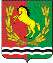 СОВЕТ     ДЕПУТАТОВМУНИЦИПАЛЬНОГО   ОБРАЗОВАНИЯ    ЗАГЛЯДИНСКИЙ СЕЛЬСОВЕТАСЕКЕЕВСКОГО РАЙОНА    ОРЕНБУРГСКОЙ ОБЛАСТИ№ п/пДата обращенияФ.И.О.Адрес заявителяЦель обращенияСрок разрешенияДата выдачиПодпись о получении